ГУ «Владимировская средняя школа»                                         Открытый урок по русскому языку в 4 классе«Правописание НЕ с глаголами»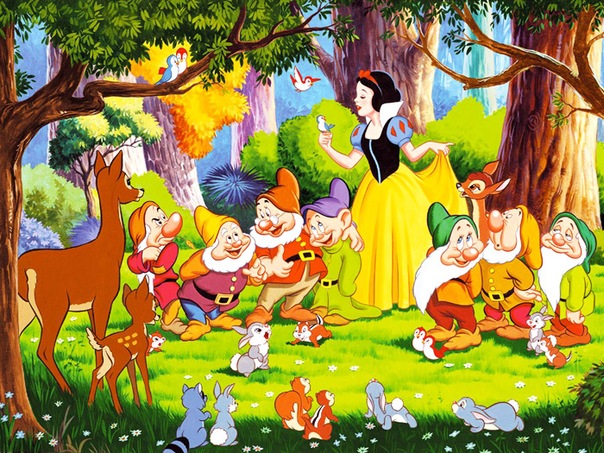 Провела:Яночкина Л.Юучитель начальных классов                                                2012-2013 уг. годТема урока: Правописание Не с глаголами.Цель урока:
образовательная: познакомить с отрицательной частицей  НЕ,  формировать умение правильно   писать частицу  НЕ с глаголами, познакомить с глаголами-исключениями; 
развивающая: развивать речь, логическое мышление, внимание;
воспитательная: интерес к русскому языку, аккуратность, бережное                             отношение к природе, к книгам;Методы и приёмы: словесный, наглядный, напоминание, практический и поощрение, частично-поисковый.Тип урока:   урок комплексного применения знаний;  Оборудование, наглядность, ТСО: карточки, опорные схемы, картинки лес ,использование интерактивной доски, музыкальное сопровождение.Этапы  и структура урока.1Организационный момент. Психологический настройЕсли хмурится с утра,Нам поможет доброта.Встаньте дети, подтянитесьИ друг другу улыбнитесьСлайд -   12Работа над темой.-Посмотрите, кто к нам пришел? (Белоснежка и 7 гномов).У Белоснежки сегодня День рождения и она приглашает своих друзей на праздник. И просить нас ей в этом помочь.На уроке вас ожидает много интересных заданий. Для их выполнения потребуются ваши знания и внимание.-Давайте подумаем и скажем, как вы  будете работать на  уроке?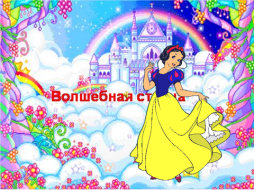 Сл айд-2-33«Долина знаний» И так мы отправляемся в путешествие. И на пути Долина знаний.Прочитайте пословицы. Объясните смысл. Здоровье за деньги купишь.
Кашу маслом испортишь.-Прочитайте ещё раз пословицы. Что изменилось?(Добавилась частица НЕ). –Где стоит частица не , перед какой частью речи? (перед глаголом). Что вы можете сказать о правописании не с глаголами. (НЕ с глаголами пишется отдельно)Здоровье за деньги (не)купишь.
Кашу маслом (не)испортишь.Сделанный вами вывод, поможет вам определить тему урока.Слайд4.564.Сообщение темы и цели урока. Тема нашего урока «Правописание частицы не с глаголами»Сегодня мы продолжим работу над глаголом, будем учиться упражняться в написании глагола с частицей Не.  Давайте посмотрим, кого мы пригласили.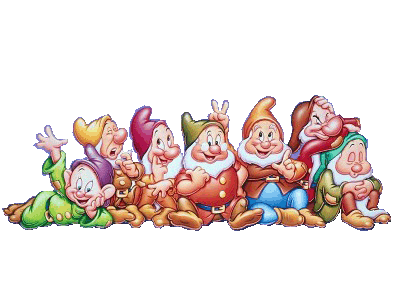  Ну конечно своих друзей гномов.       Экспресс – опрос                                                     Что такое глагол?Глагол – это самостоятельная часть речи.Что обозначает глагол?Глагол обозначает действие предмета.На какие вопросы отвечает глагол?Глагол отвечает на вопросы что делать? что сделать?Как изменяется глагол?. - по временам Прошедшее       настоящее      будущее Что делал?        Что делает?   Что будет делать?    -по числам,  - по видам,    -по родам, - по лицам Слайд7Слайд9105Минутка чистописания.Запишите число.  Классная работа. И пропишите букву Нн  неЗапишите соблюдая наклон и высоту букв. Правильно положите тетрадь под наклоном. Соблюдайте правила просадки.Слайд11Флипчарт6Словарная работа ( звучит музыка)А сейчас словарная работа. Нужно списать слова и вставить пропущенные буквы. Взаимопроверка. 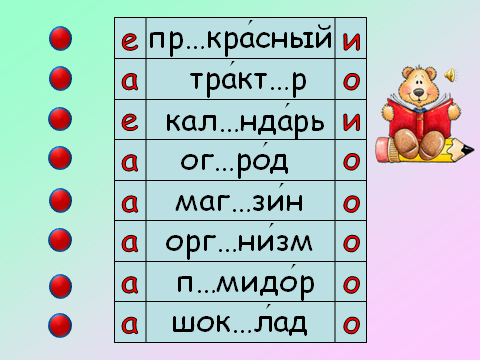 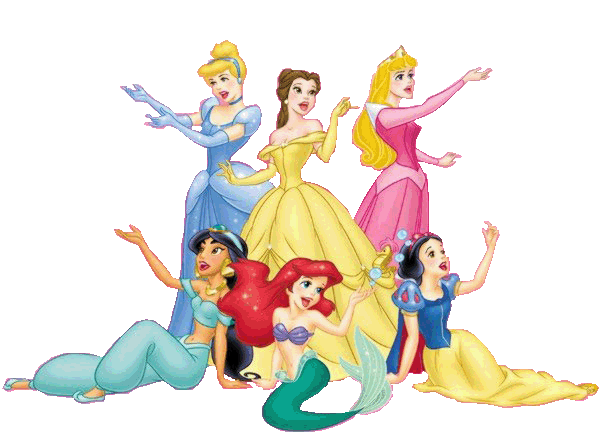 Прекрасный, трактор, календарь, огород, магазин, организм, помидор, шоколад.Ученики выходят к доске и вставляют пропущенную букву.  Кого же мы еще пригласили. Её подружек.Слайд12.13Слайд1478Работа с учебником. (устно)Открываем учебники. Стр.  109Прочитайте правило в учебнике. (устно)Не с глаголами пишется раздельно:Не выучил, не делай.Не знаешь, не спеши.С глаголами отдельноЧастицу НЕ пиши.Только помни об исключениях:Негодовать, невзлюбить, ненавидеть,Недоумевать, нездоровитсяРабота у доски.(дети пишут предложения у доски) Упр.338, стр.109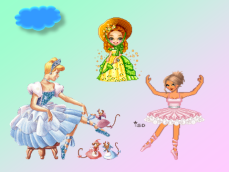 Спиши пословицы. Вставь НЕ. Объясни смысл пословиц.Вот пригласили еще друзей.Слайд1516.17Флипчарт9Работа в паре.(по карточкам)  Самостоятельно. Проверка.Подчеркни глаголы. Вставь перед глаголами НЕ .Как изменился смысл высказывания. Прочитай правила пользования книгойБереги книгу!   Не   бери её грязными руками и  к не  клади на грязный стол.   Не  перегибай книгу и не  загибай её листы, не  рисуй и не    пиши на книге. Если ты взял книгу в библиотеке, то  не забудь вернуть её в срок. Воспитательный момент. Нужно беречь книги. Как нельзя себя вести в библиотеке. Как вы относитесь к своим книгам?(дети отвечают на вопросы)Слайд18.1910Поляна отдыха. Физкультминутка под музыку. ЗарядкаВот дорога привела нас к поляне отдыхаСлайд2010Коллективная работа.(Устно)Упр.342, стр.110Исправь ошибки. Пети Неумейкина. Допиши НЕ. Как её нужно писать с данными глаголами.Я не навижу рано вставать. Миша недоумевал, за что ему поставили двойку. Сестре нездоровится.        Здесь два глагола- исключения.Вот уже и пригласили ещё одних.Слайд21222311Творческая работа. «Правила поведения в лесу» Экологические правила. Составьте правила с частицей НЕ. Что нельзя делать в лесу. Напишите на листочках. И по вешайте на доску.Не загрязняйте воздух, воду, лес.                      Не ломайте ветки деревьев.Не рвите цветов.Не топчите насекомых, грибы и ягоды.Не разоряйте гнёзда птиц.Не разводите костры в лесу.Вот уже и первые гости пришли на день рождения Белоснежки.Слайд242512 Самостоятельная работа. Работа по вариантам 1, 2 на ноутбукахНеобходимо расставить глаголы по спряжениям в 2 столбика-1спр.  и 2-спр. Проверка. Читают два ученикаСлайд 2713Дидактическая игра. (устно)Я буду называть глаголы с НЕ и без Не. Вы будете хлопать в ладоши, если слово с частицей НЕ пишется .Не писал, решал, помогать,  не сажает, не играет, уважает, сидит, не читал,  пишет, не шутил, не смущает, пыхтел, не чихнул.Молодцы! Справились с заданием. Вот и гости все пришли.14Работа по карточкам. Каждому ученику раздается карточка.  Дети  выполняют  задание.15Рефлексия. Нарисуйте смайлик. Если вам урок понравился? Или не понравился.Вешают смайлики на доску. Слайд281617Итог урока.  Оценки за урок.- Со слова какой части речи работали на уроке?-Что нового узнали о правописании глагола?  И так все гости собрались. Начинается бал.-Как нельзя себя вести в гостях? (ответы детей)Белоснежка  хочет вас угостить конфетами, за то, что вы помогли ей пригласить друзей.Урок сегодня был удачный, 
Не прошёл для вас он зря. 
Вы все очень постарались. 
Вам понравилось, друзья?СлайдСлайд 29